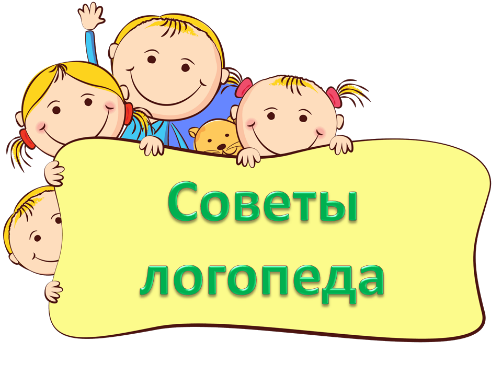   Разучите вместе с нами комплекс артикуляционной гимнастики для шипящих звуков(выполняйте перед зеркалом 5-7 раз)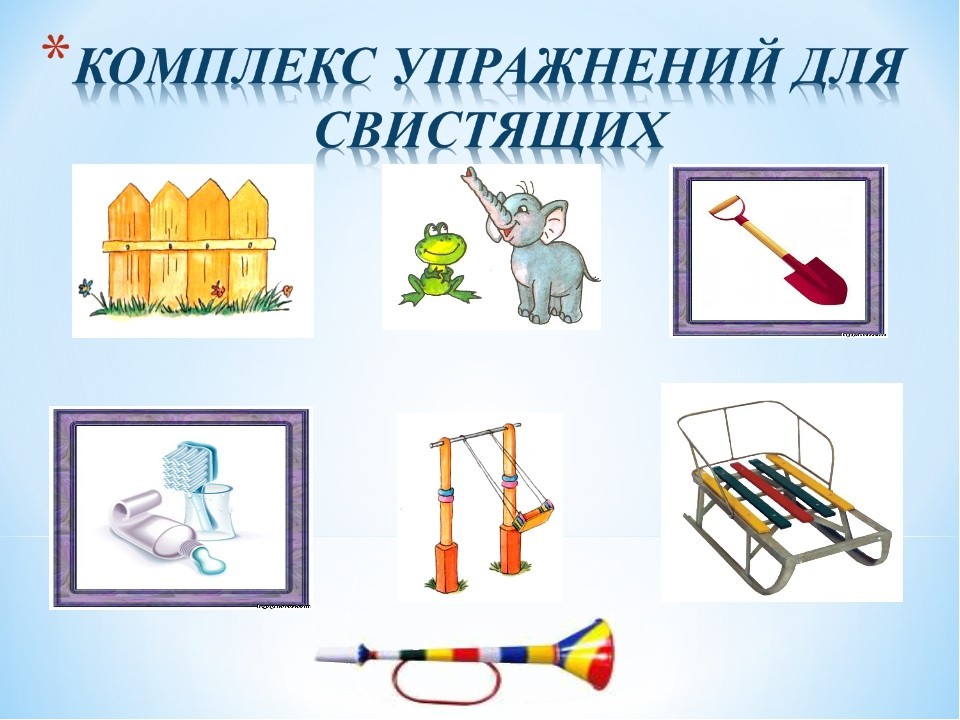 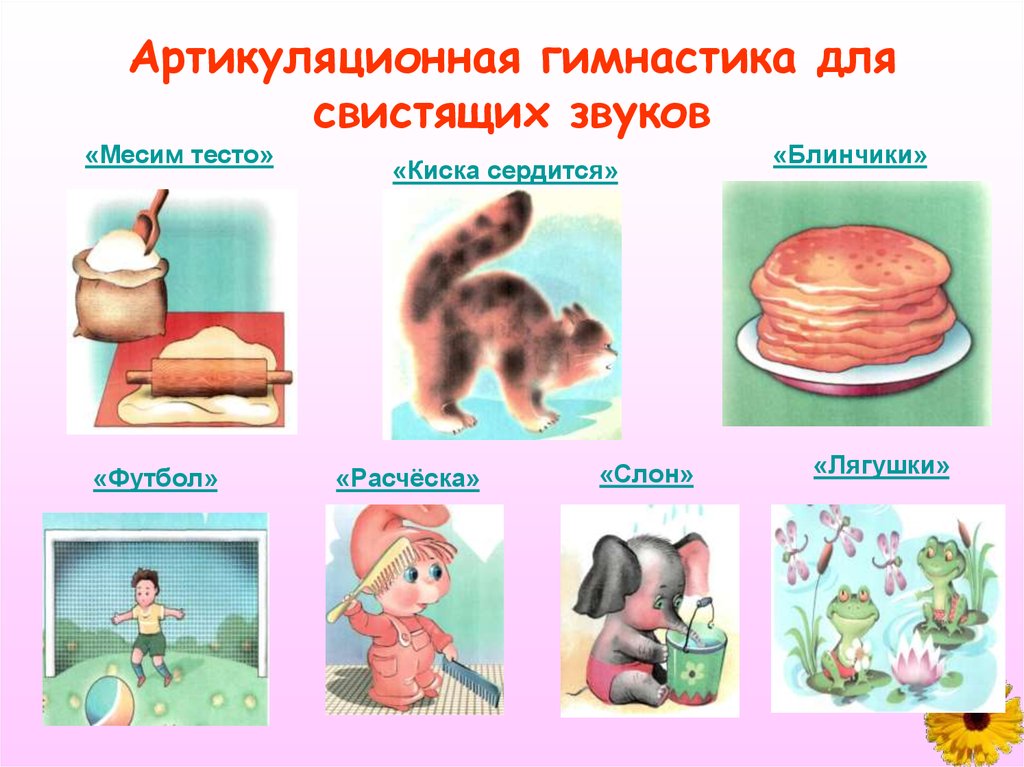     Разучите вместе с нами комплекс артикуляционной гимнастики для свистящих звуков(выполняйте перед зеркалом 5-7 раз)   Разучите вместе с нами комплекс артикуляционной гимнастики для звука Л.(выполняйте перед зеркалом 5-7 раз)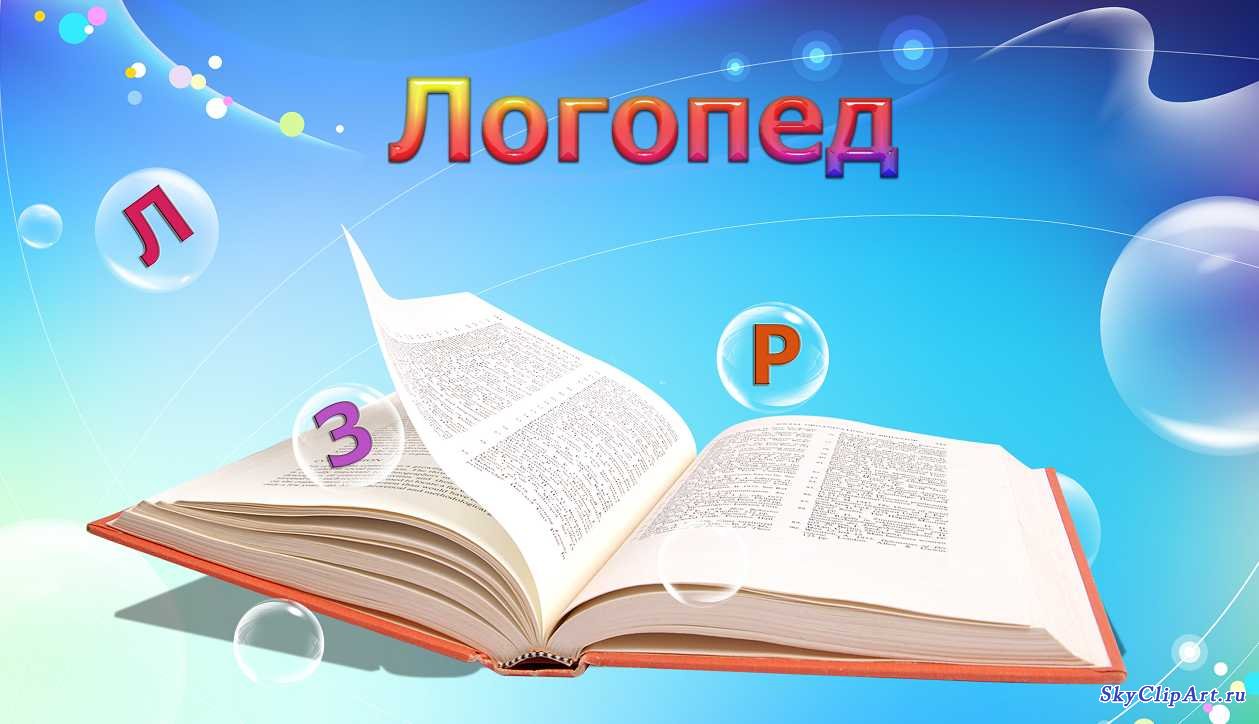 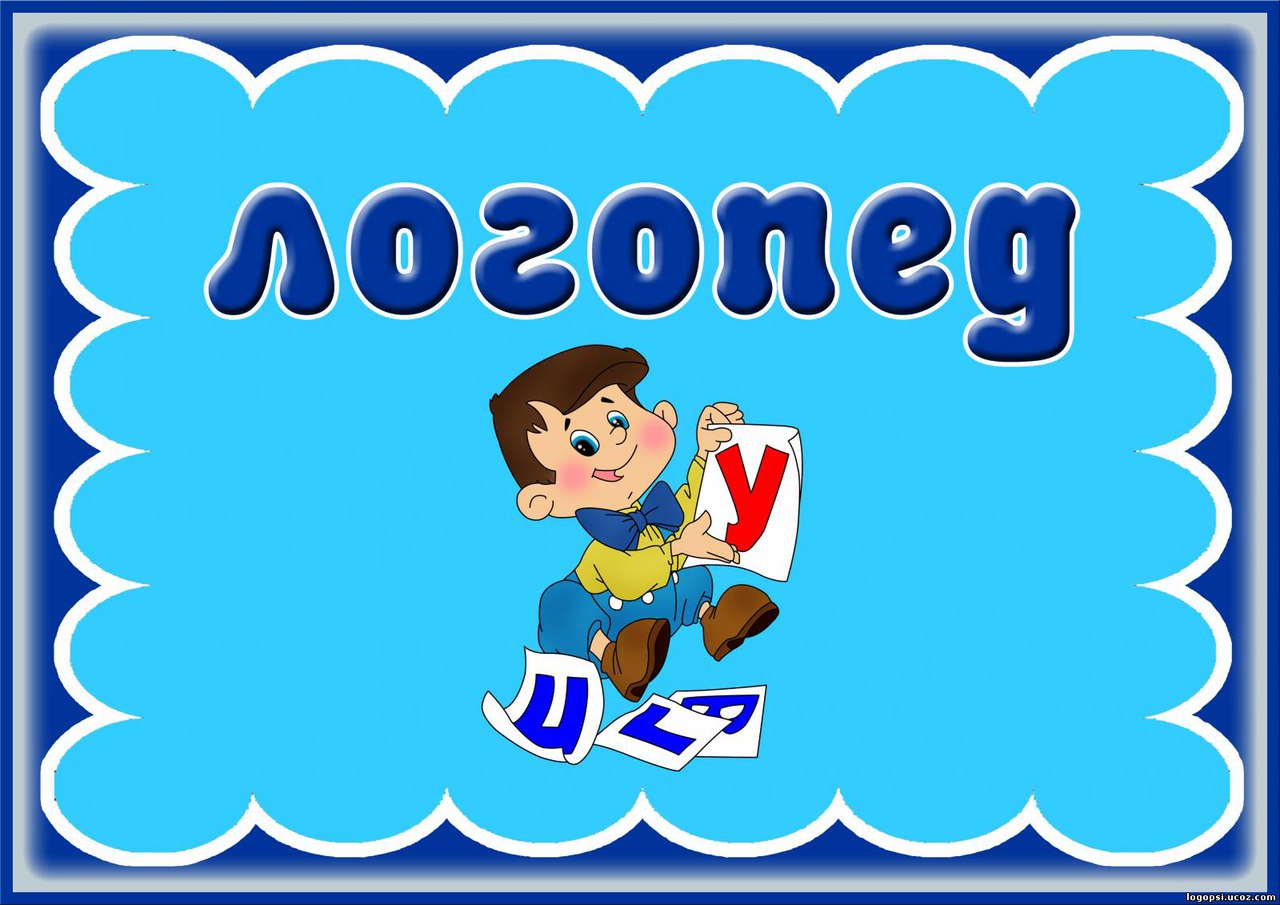 УпражнениеКак выполнятьХоботок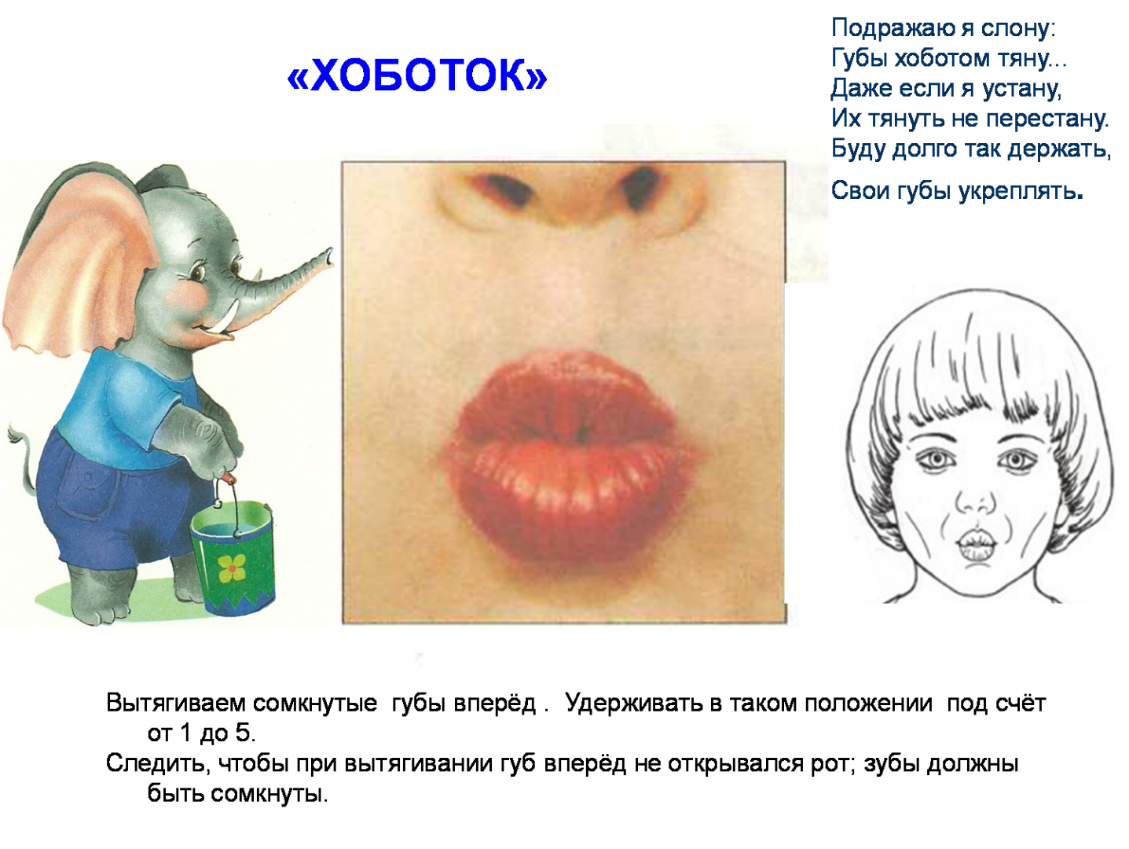 Вытягиваем сомкнутые губы вперед. Зубы сомкнуты. Удерживать под счет до 5.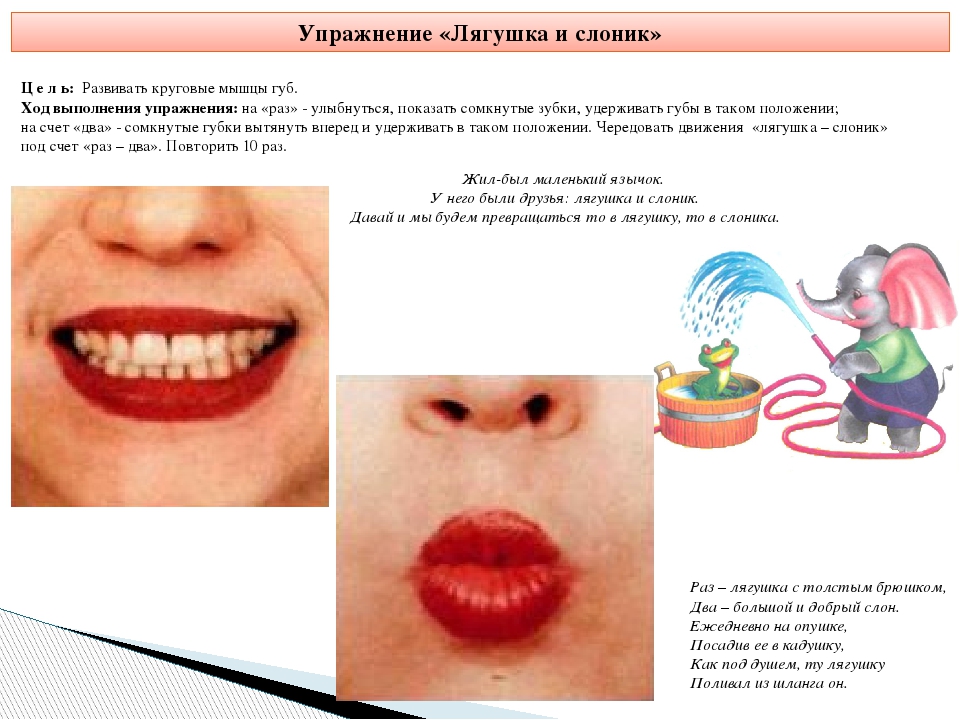 Парус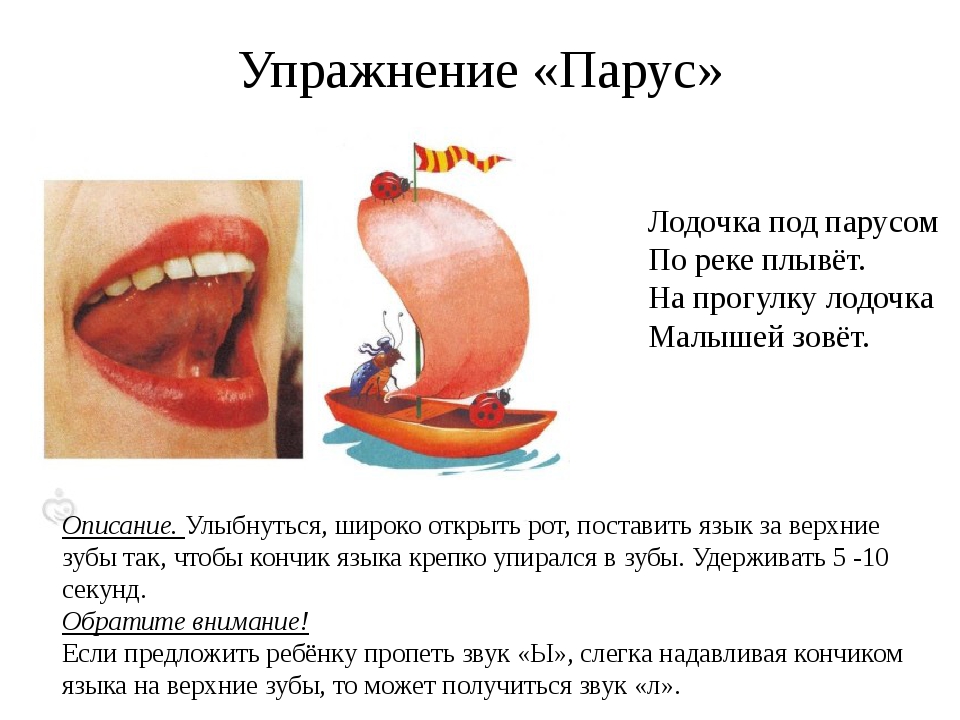 Улыбнуться, широко открыть рот, поставить широкий язык на бугорочки за верхние зубы. Удерживать 5-10 секунд.Вкусное варенье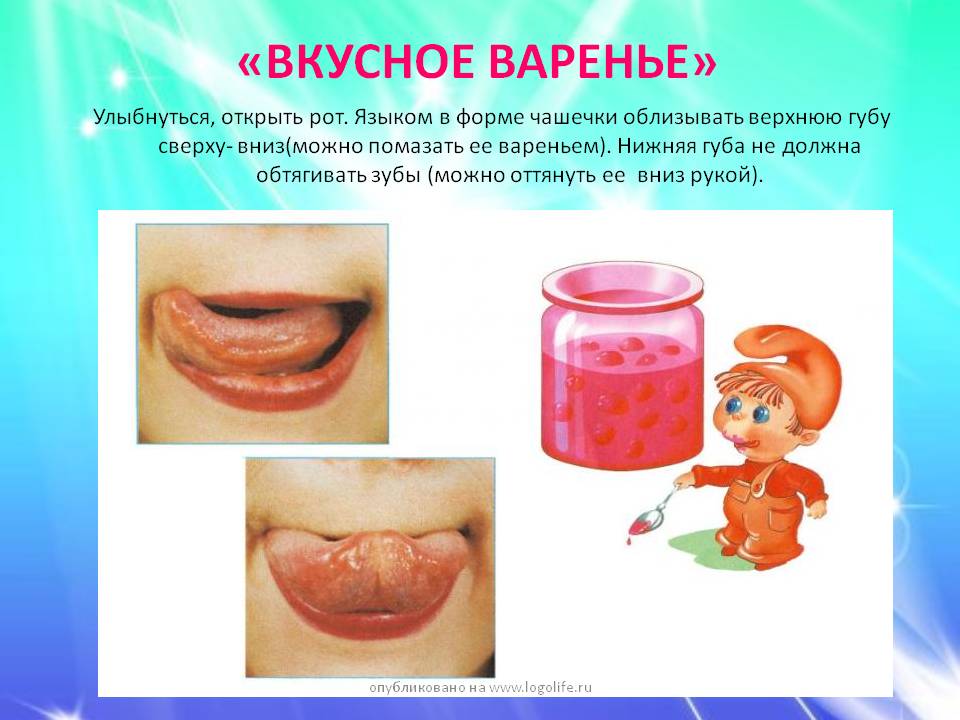 Улыбнуться, открыть рот, языком в форме чашечки  облизывать губу, делая движения сверху-внизЧашечка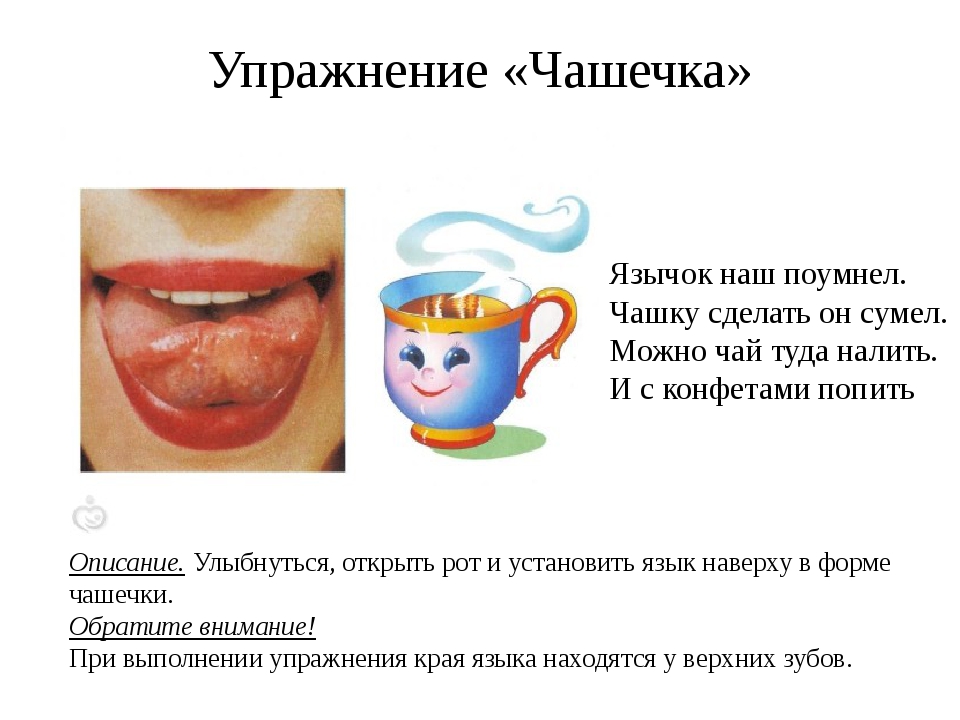 Улыбнуться, приоткрыть рот. Положить широкий, расслабленный язычок на нижнюю губу. Загнуть кончик и края языка вверхГрибок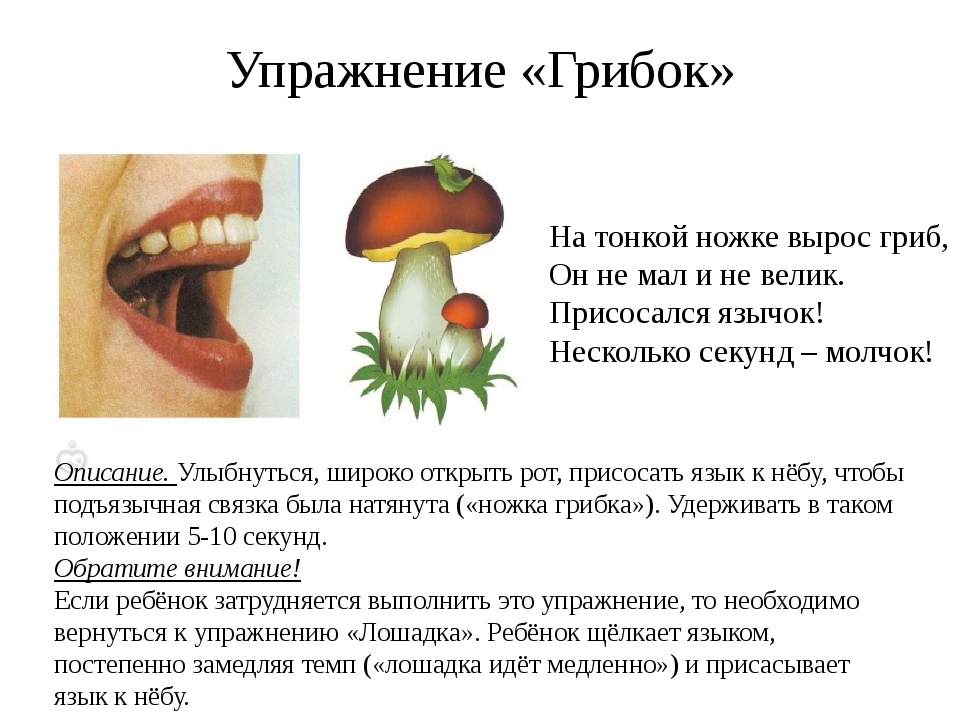 Улыбнуться, открыть рот. Присосать язык к небу (подъязычная связка натянута)-«ножка гриба».Удерживать 5-10 секунд.Качели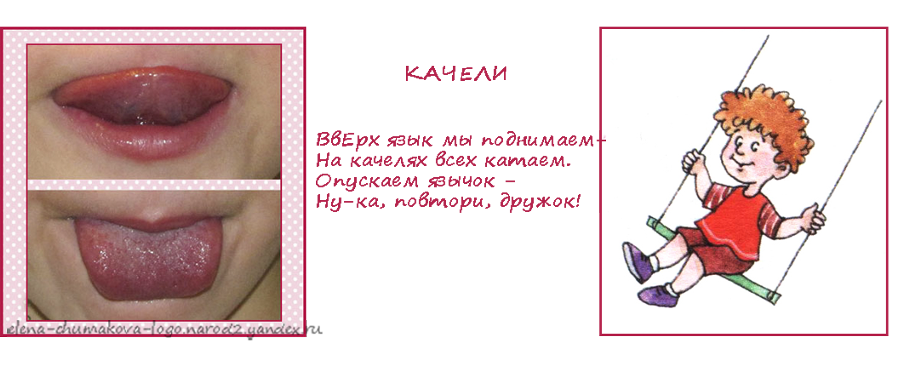 Высунуть узкий язык, тянуться то к носу, то к подбородкуУпражнениеКак выполнятьЛягушка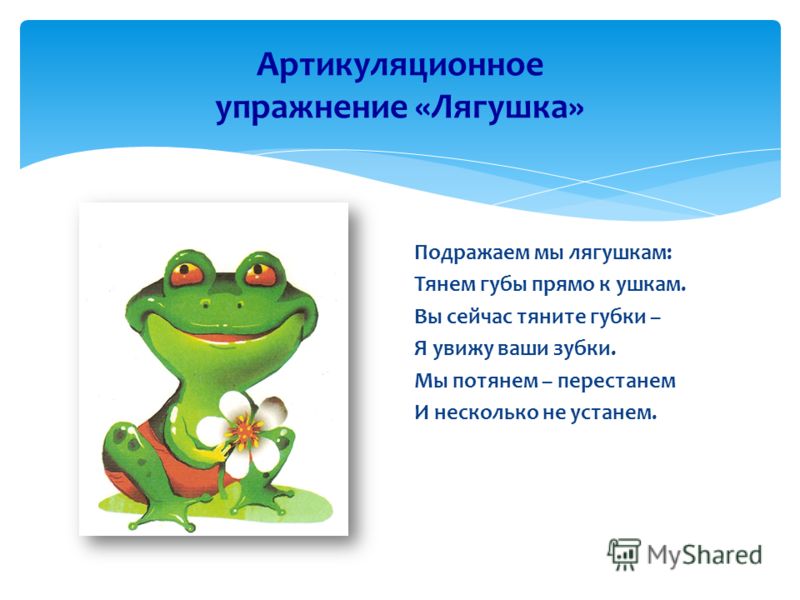 Улыбнуться, так чтобы были видны зубы. Зубки вместе.Удерживать под счет до 5.Хоботок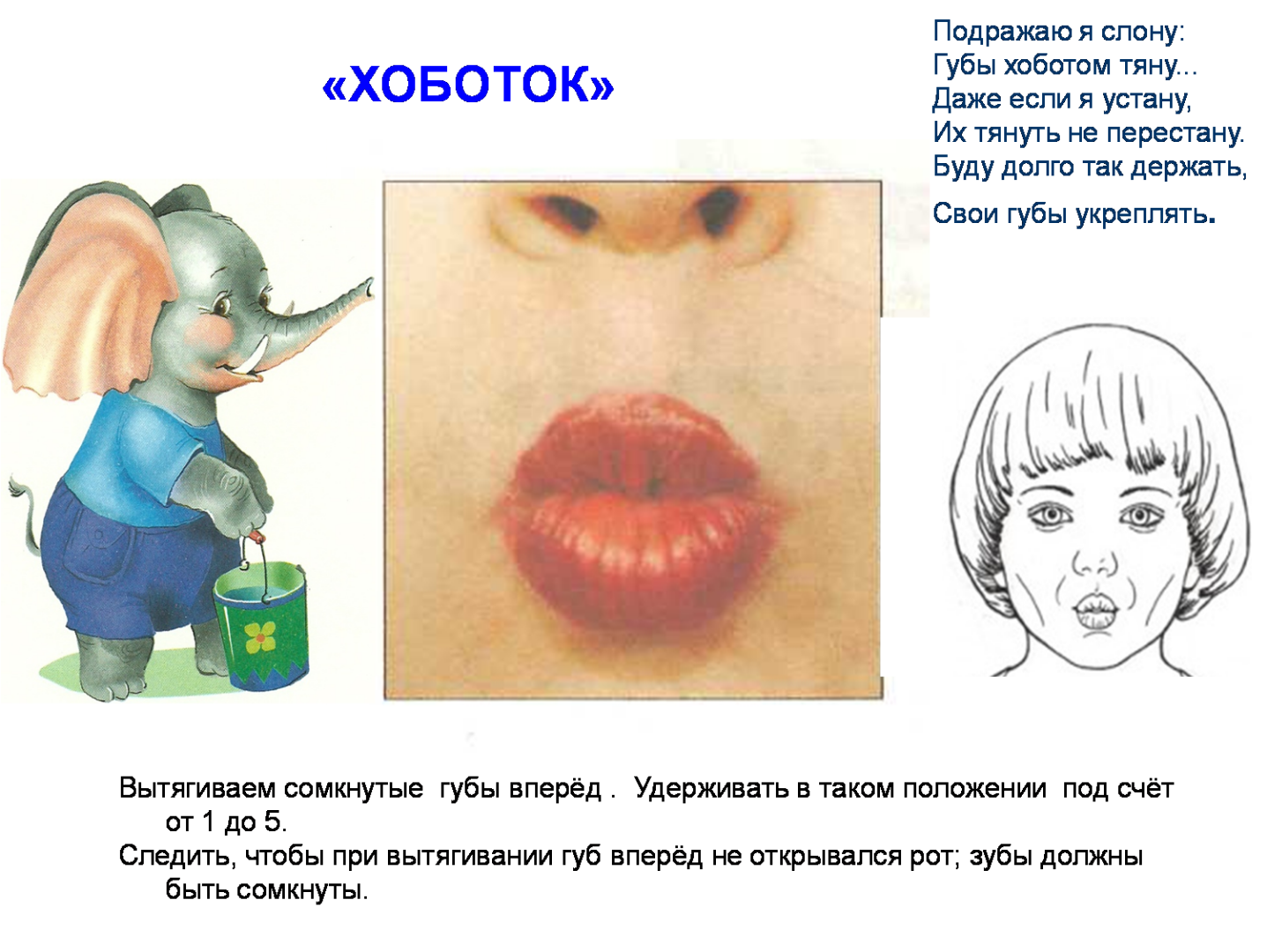 Вытягиваем сомкнутые губы вперед. Зубы сомкнуты. Удерживать под счет до 5.Месим тесто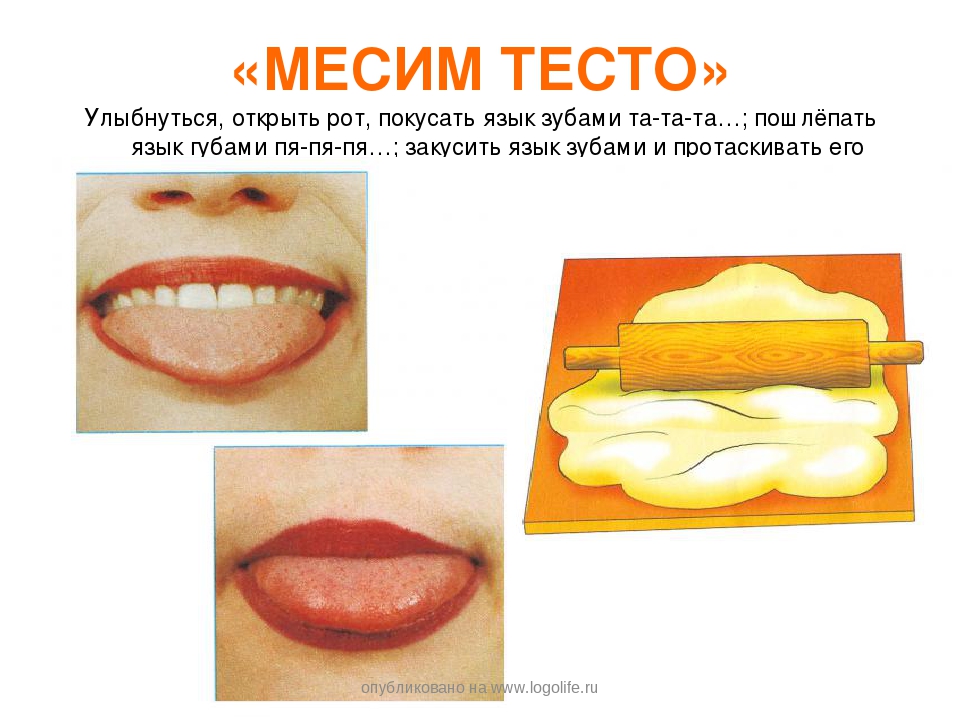 Улыбнуться, открыть рот, покусать кончик языка: та-та-та.  Пошлепать губами середину язычка пя-пя-пя.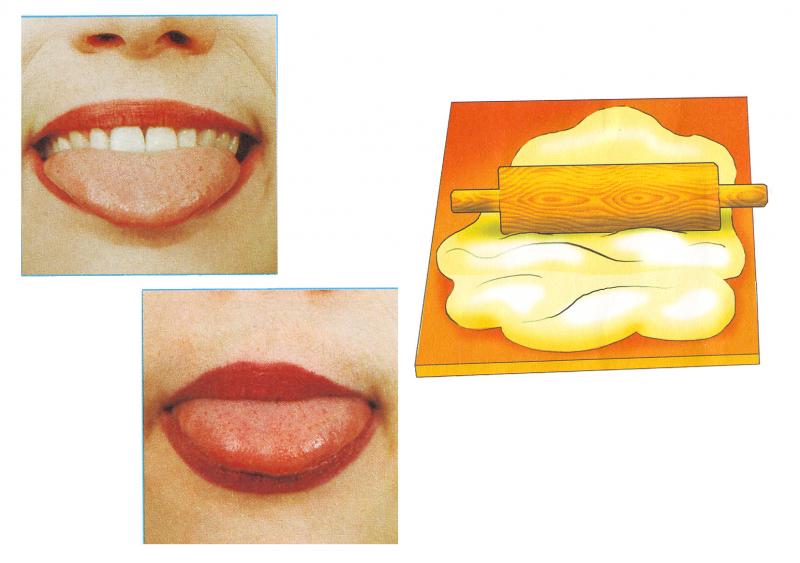 Блинчик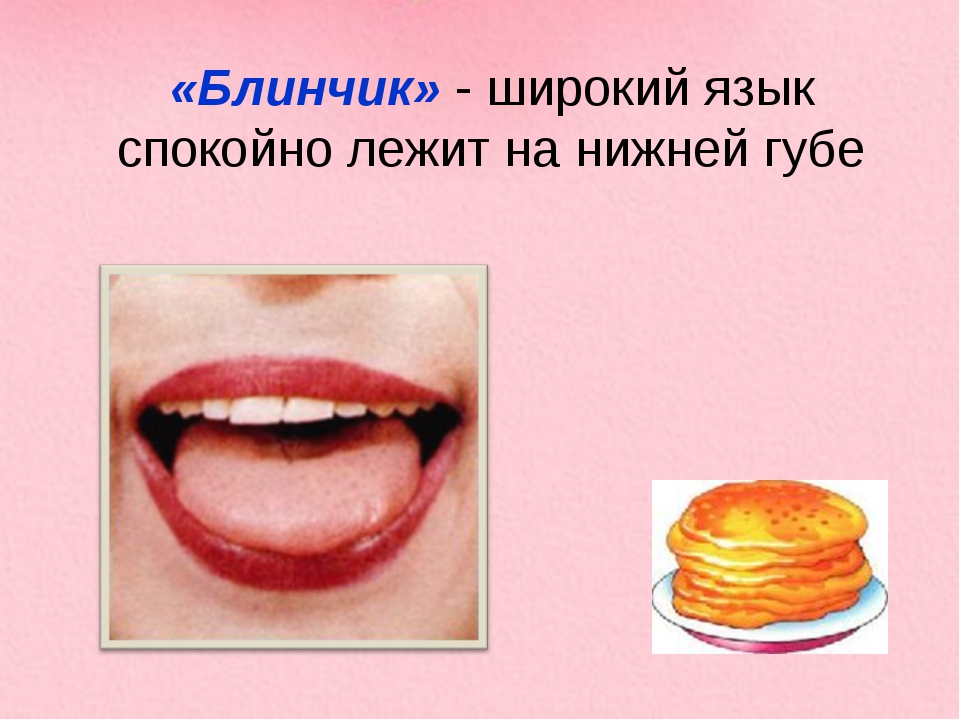 Улыбнуться, приоткрыть рот. Положить широкий, расслабленный язычок на нижнюю губу. Удерживать до 5.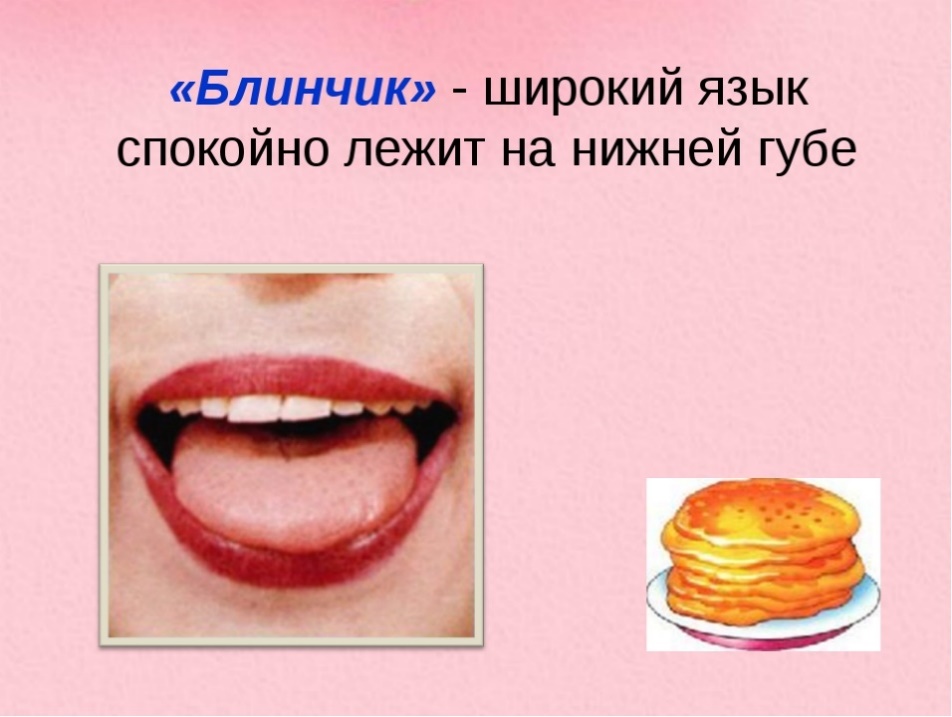 Горка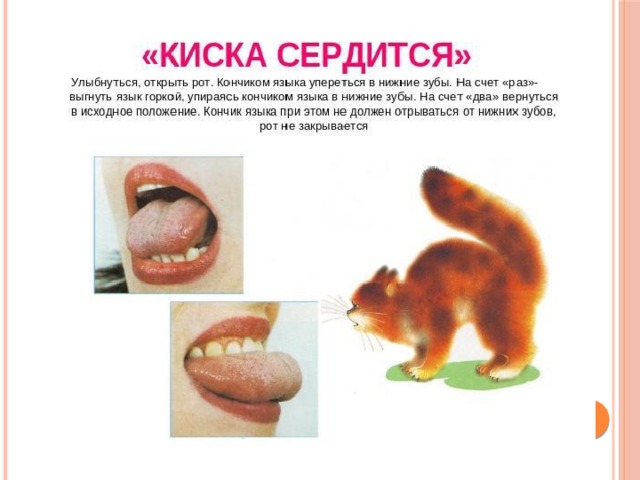 Улыбнуться, открыть рот. Кончиком языка упереться в нижние зубы. На счет «раз» выгнуть язычок горкой, на счет «два» вернуться в исходное положение. Рот не закрывается. КачелиВысунуть узкий язык, тянуться то к носу, то к подбородкуУпражнениеКак выполнятьВкусное вареньеУлыбнуться, открыть рот. Широким языком в форме «чашечки» облизать верхнюю губуЧистим зубки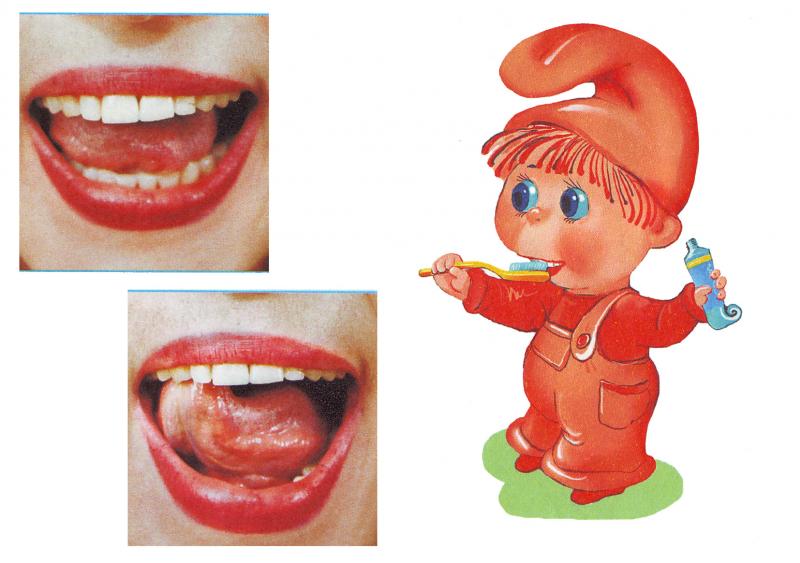 Улыбнуться, открыть рот, кончиком языка  с внутренней стороны почистить нижние и верхние зубыИндюк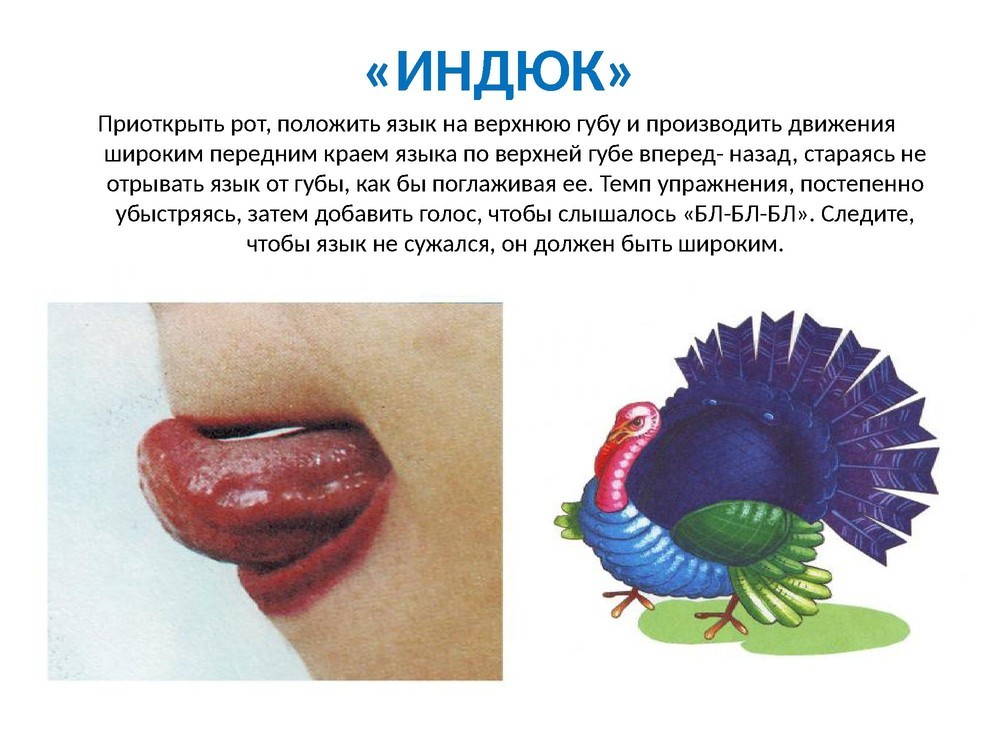 Улыбнуться, открыть рот, ширроким языком быстро двигать по верхней губе: «бл»-«бл»-«бл»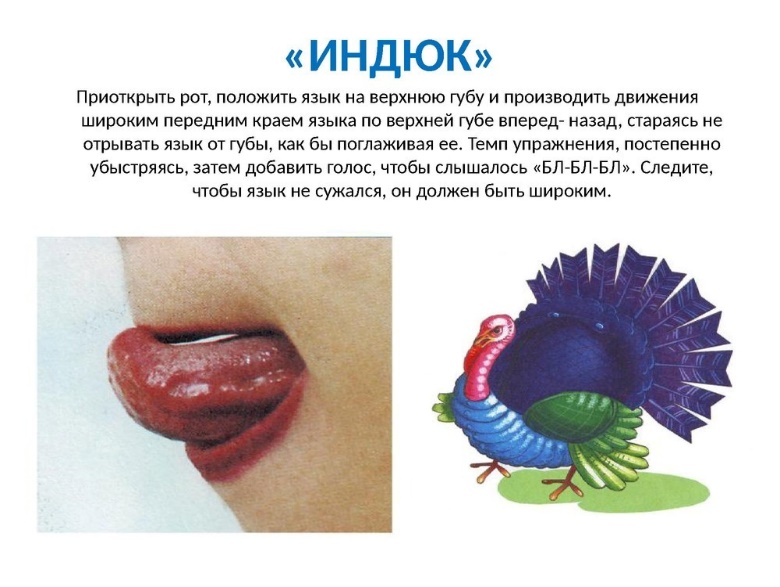 КачелиВысунуть узкий язык, тянуться то к носу, то к подбородкуПарус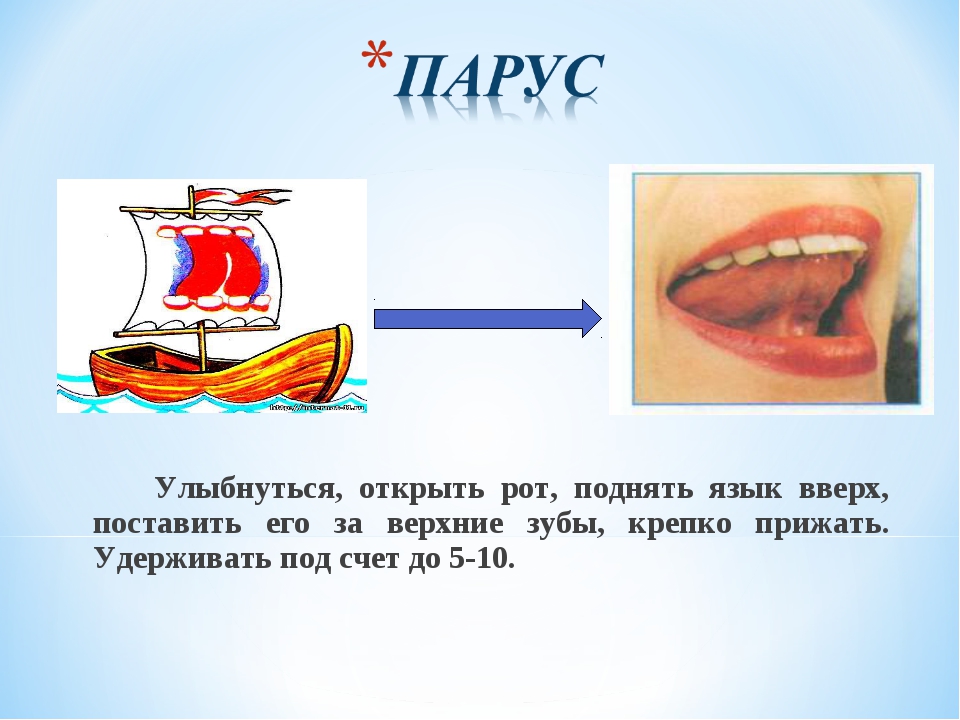 Улыбнуться, открыть рот. Широкий язык поднять к верхним бугоркам, крепко удерживать под счет 5-10Пароход гудит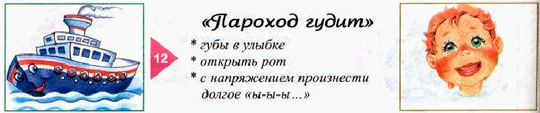 Улыбнуться слегка высунуть язык, зажать зубами, долго тянуть звук ы-ы-ы.Может получиться звук л.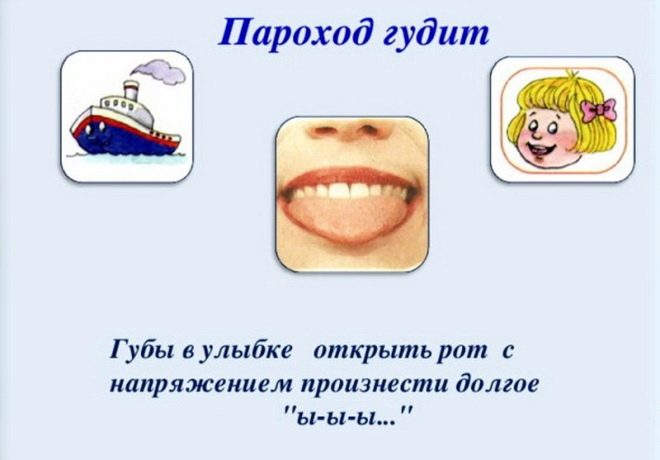 